21.09.2023Добрый день. Предыдущее д/з к уроку на 21.09. На начало презентации конспект – слайд с фото  об общей характеристике аграрной реформы 1906 годаРассмотреть слайд презентации  - Аграрный вопрос в политике политических партийДоработать полностью презентацию по теме «Аграрная реформа Столыпина П.А.»1.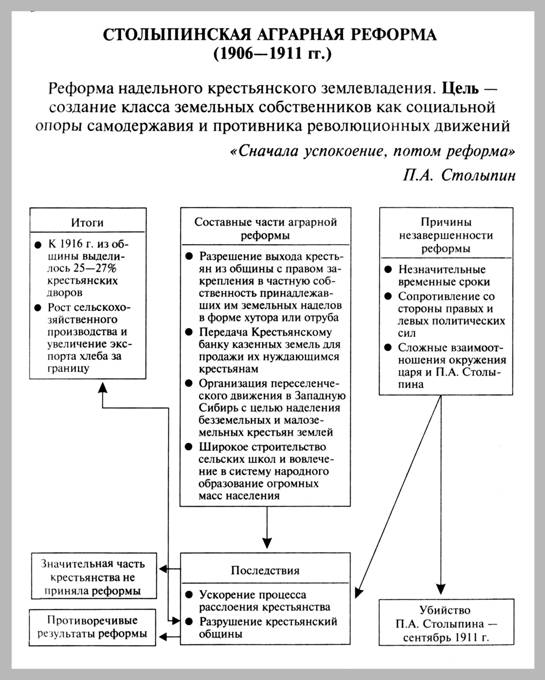 2. См. ниже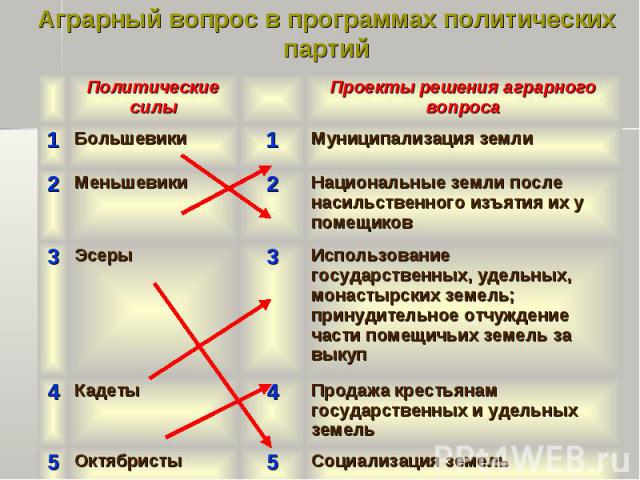 Доработать презентациюД/З: --  Подготовиться к проверочной работе по модулю:Мир  XX век Россия XX  векВнешняя политика России в начале XX век. Русско-японская война 1904 – 1905 г.г 